Zdravotní technika, příprava k ústní maturitní zkoušce 2023/2024   Ke zkoušce nezapomenout kalkulačku !!!!!!Typologie a zařizovací předměty 					3. ročníkMateriály pro kanalizační potrubí 				3. ročník	Vnitřní kanalizace – připojovací a odpadní potrubí		3. ročníkVnitřní kanalizace – svodné a dešťové potrubí	, HSDV	3. ročníkDimenzování vnitřní kanalizace					3. ročníkKanalizační přípojky a ČOV, zařízení na ochranu vnitřní kanalizace	3. ročníkStoky a objekty na stokových sítích, stokové systémy    	3. ročníkProjektování vnitřní kanalizace (Manuál)			3. ročníkVoda 4. ročník   Voda 4. ročníkVoda 4. ročníkVoda 4. ročníkVoda 4. ročníkVoda 4. ročník Voda 4. ročníkPlynPlynPlynPlynPlyn   Jak probíhá ústní zkouška:1. Dostavit se včas podle rozpisu 2 .Vyučující Vám nabídne vylosovat si otázku3. Po výběru otázky Vám učitel dá podklady k vylosované otázce4. Příprava trvá 30 minut (zde si připravíte poznámky, výpočty apod.)5. Poté budete vyzváni k obhajobě otázky, zkouška trvá 15 minut6. POB zkouší u stolu, PEK a TRC využívají často tabule, (pokud Vám nesdělí formu zkoušky, tak se s nimi domluvte zavčas ve výuce)7. Výsledek zkoušky Vám bude sdělen ve stejný den při závěrečném společném vyhodnocení Požadavky na pomůcky:Sešit A4 nejlépe čtverečkovaný, do kterého si budete dělat poznámky k probíraným tématům, provádět výpočty, domácí úkoly apod. Učivo (probíraná témata) máte zpracováno dle jednotlivých hodin podle datumů na  http://www.spsstavvm.cz/cs/pro-studenty/studijni-materialy/tzb/ing-poboril/a3-rocnik-zdt/zdt-t3-probirana-temata-pob-2021-2022.htmlDIMENZOVÁNÍ VNITŘNÍ KANALIZACE      (75)				Účelem dimenzování je pomocí výpočtových metod navrhnout správné  světlosti potrubí vnitřní kanalizace.Důležité zásady:- zákaz zužování a rozvětvování potrubí ve směru toku odpadních vod. - při dimenzování vnitřní kanalizace porovnáváme vypočtené průtoky v jednotlivých částech potrubí s hydraulickými kapacitami (maximálními přípustnými průtoky) v tabulkách. Přílohy 1 až 5.3.1 SYSTÉMY VNITŘNÍ KANALIZACEČSN EN 12056 uvádí čtyři systémy (systém I až IV)Zvyklostem ČR je nejbližší systém I používaný také v Belgii, Irsku, Německu a Švýcarsku. !!!!!!!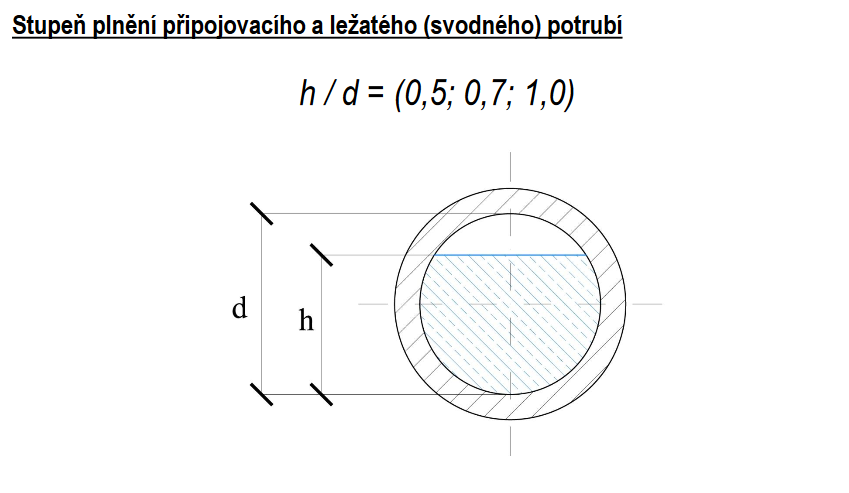 Zdroj: http://users.fs.cvut.cz/~vavrirom/ZTI/NEW/008_OD_1.pdfSystémy vnitřní kanalizace:V současné době existuje mnoho druhů systémů vnitřní kanalizace na základě rozdílných druhů a způsobů používání zařizovacích předmětů v různých zemích, jakož i odlišných technických zvyklostí.​Druhy systémůSystémy vnitřní kanalizace lze rozdělit do čtyř druhů I – IV.Systém I - Systém s jediným odpadním potrubím a s částečně plněnými připojovacími potrubími (používá se v ČR)Zařizovací předměty jsou napojeny na částečně plněná připojovací potrubí. Částečně plněná připojovací potrubí se navrhují na stupeň plnění 0,5 (50 %) s napojením na jedno odpadní potrubí.https://www.tzb-energie.cz/kanalizaceSystém II - Systém s jediným odpadním potrubím a s připojovacími potrubími malých světlostíZařizovací předměty jsou napojeny připojovací potrubí malých světlostí. Připojovací potrubí se navrhují na stupeň plnění 0,7 (70 %) s napojením na jediné odpadní potrubí.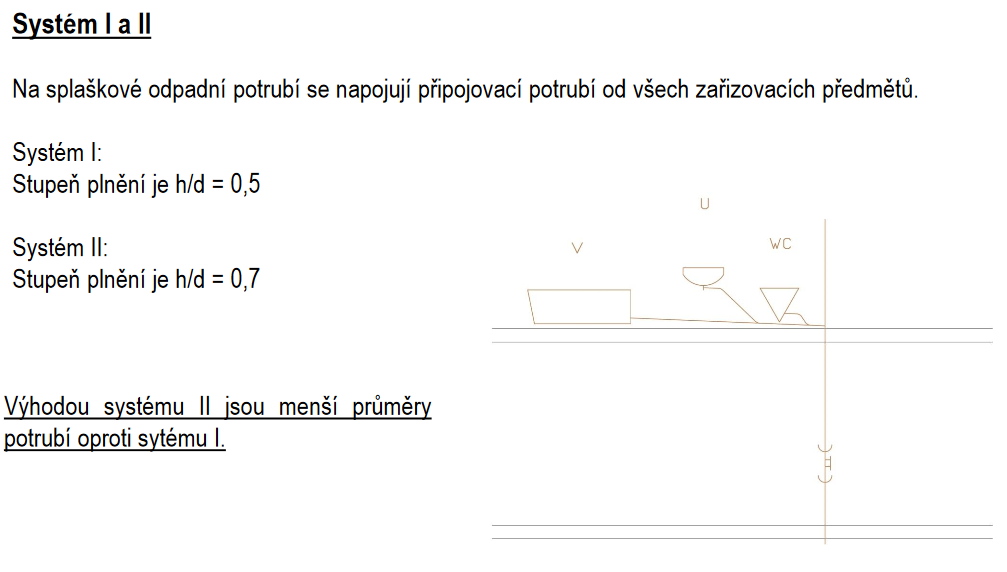 Zdroj: http://users.fs.cvut.cz/~vavrirom/ZTI/NEW/008_OD_1.pdfSystém III - Systém s jediným odpadním potrubím a s připojovacími potrubími s plným plněnímZařizovací předměty jsou napojeny připojovací potrubí s plným plněním. Připojovací potrubí s plným plněním se navrhují na stupeň plnění 1,0 (100 %) a každé připojovací potrubí je samostatně napojeno na jediné odpadní potrubí.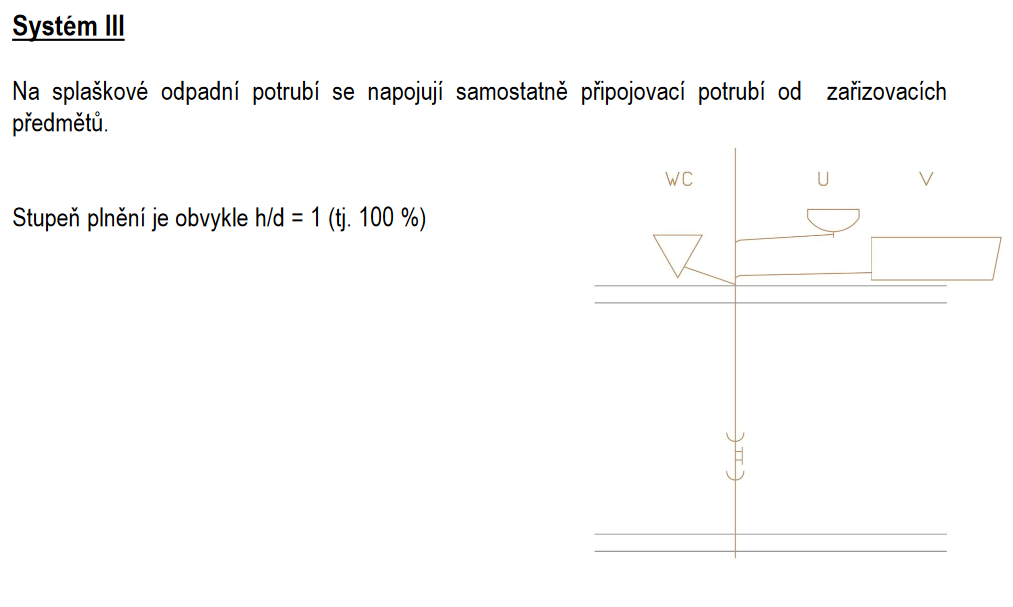 https://www.tzb-energie.cz/kanalizaceSystém IV - Systém s oddělenými odpadními potrubímiSystémy vnitřní kanalizace I, II a III mohou být rozděleny do dvou odpadních potrubí. Jedno odpadní potrubí odvádí černou vodu ze záchodových mís a pisoárů.Druhé odpadní potrubí šedou vodu ze všech ostatních zařizovacích předmětů.VÝPOČET PRŮTOKU ODPADNÍCH VOD   (76)              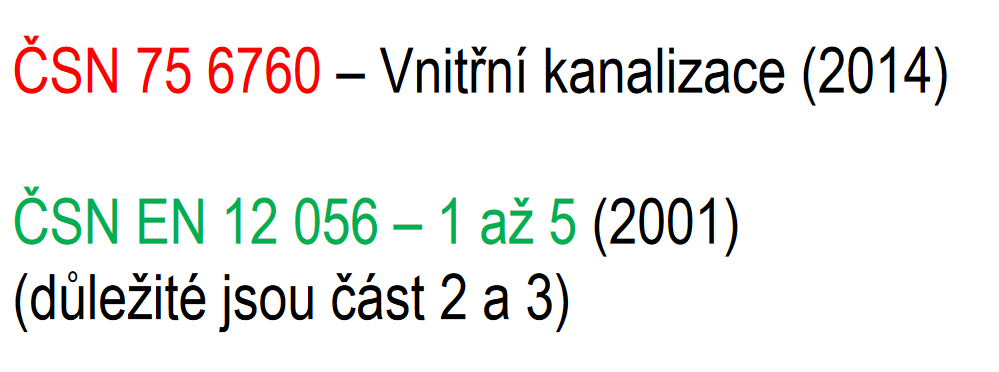 Zdroj: http://users.fs.cvut.cz/~vavrirom/ZTI/NEW/009_OD_2.pdfZdroj: http://voda.tzb-info.cz/kanalizace-splaskova/5118-zakladni-informace-k-problematice-vnitrni-kanalizace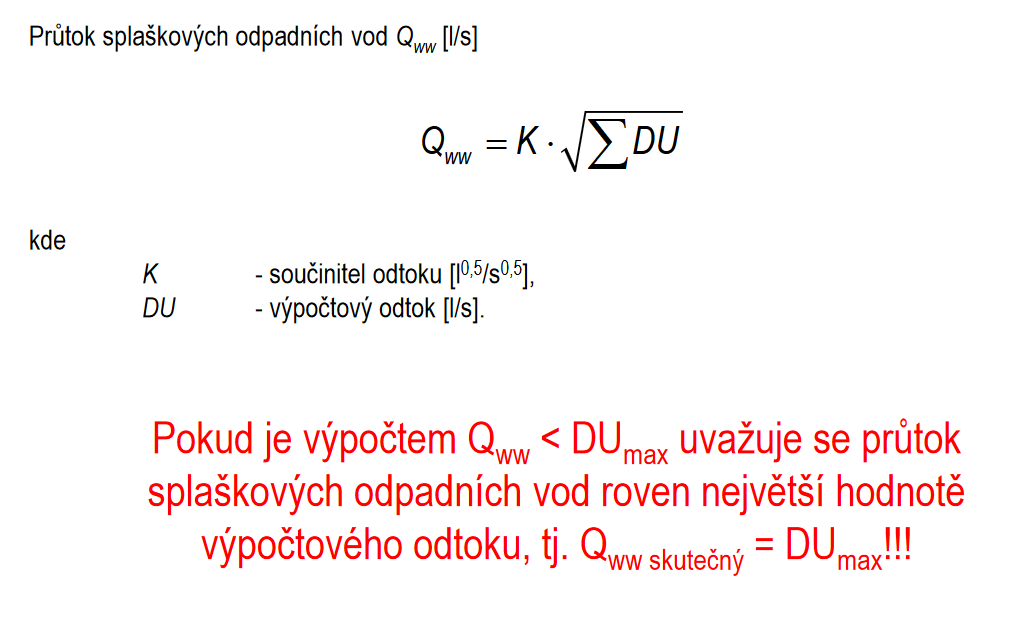 Poznámka: Je to pochopitelné?Zdroj: http://users.fs.cvut.cz/~vavrirom/ZTI/NEW/009_OD_2.pdfZdroj: http://voda.tzb-info.cz/kanalizace-splaskova/5118-zakladni-informace-k-problematice-vnitrni-kanalizace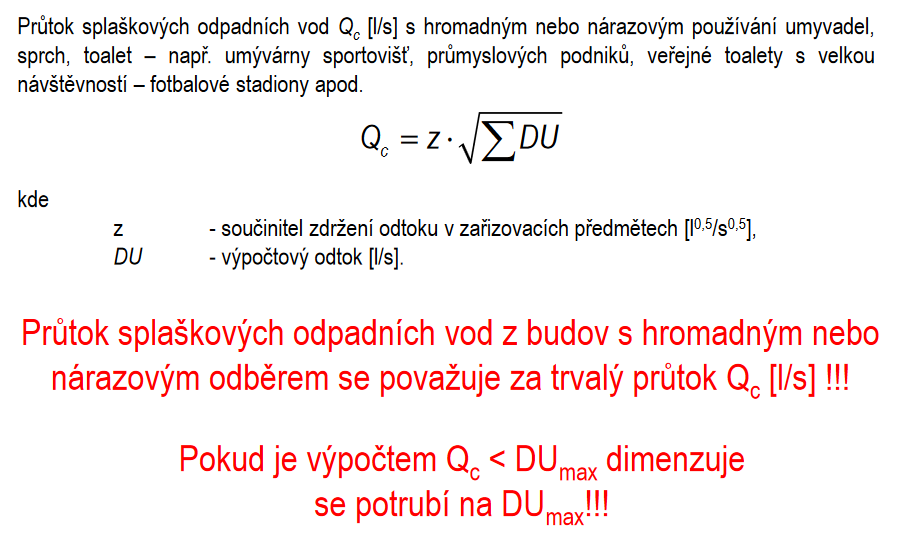 Zdroj: http://users.fs.cvut.cz/~vavrirom/ZTI/NEW/009_OD_2.pdf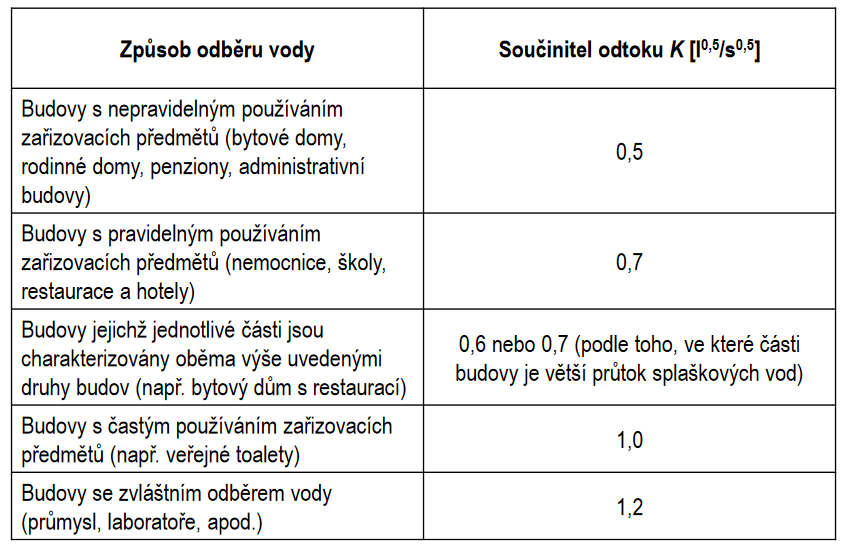 Zdroj: http://users.fs.cvut.cz/~vavrirom/ZTI/NEW/009_OD_2.pdfSoučinitel teoretického zdržení odtoku v zařizovacích předmětech z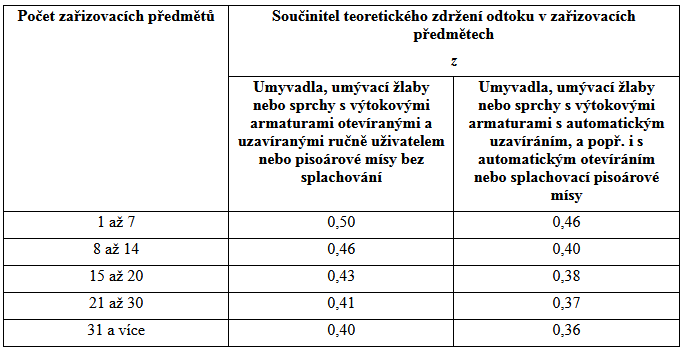 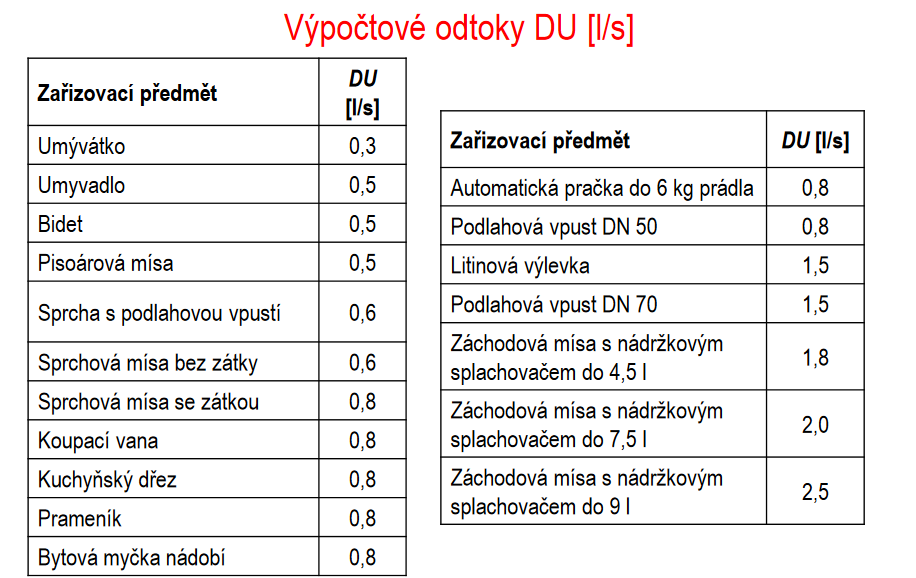 Zdroj: http://users.fs.cvut.cz/~vavrirom/ZTI/NEW/009_OD_2.pdfDIMENZE PRO JEDNOTLIVÉ ZAŘIZOVACÍ PŘEDMĚRY.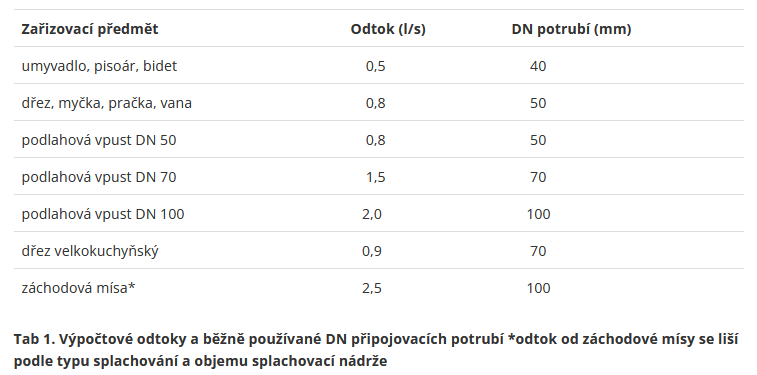 Zdroj: https://www.estav.cz/cz/8098.vnitrni-kanalizace-dimenze-hydraulicka-kapacita-spadovani-a-kruhova-tuhost-potrubiTabulka, která ulehčuje návrh DN když se jedná o větší počet ZP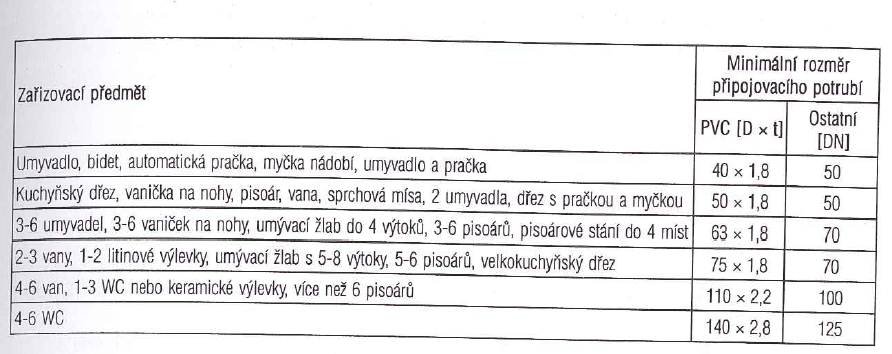 Nejčastěji používané materiály a dimenze potrubí vnitřní kanalizace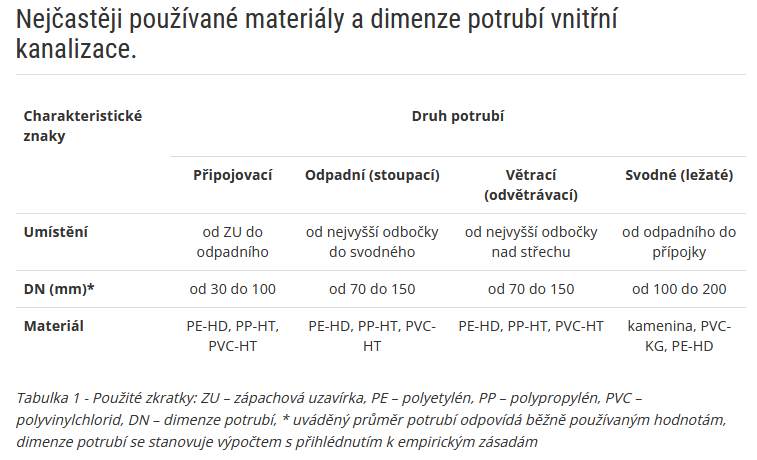 Zdroj: https://www.estav.cz/cz/8042.vnitrni-kanalizace-druhy-a-charakteristika-potrubi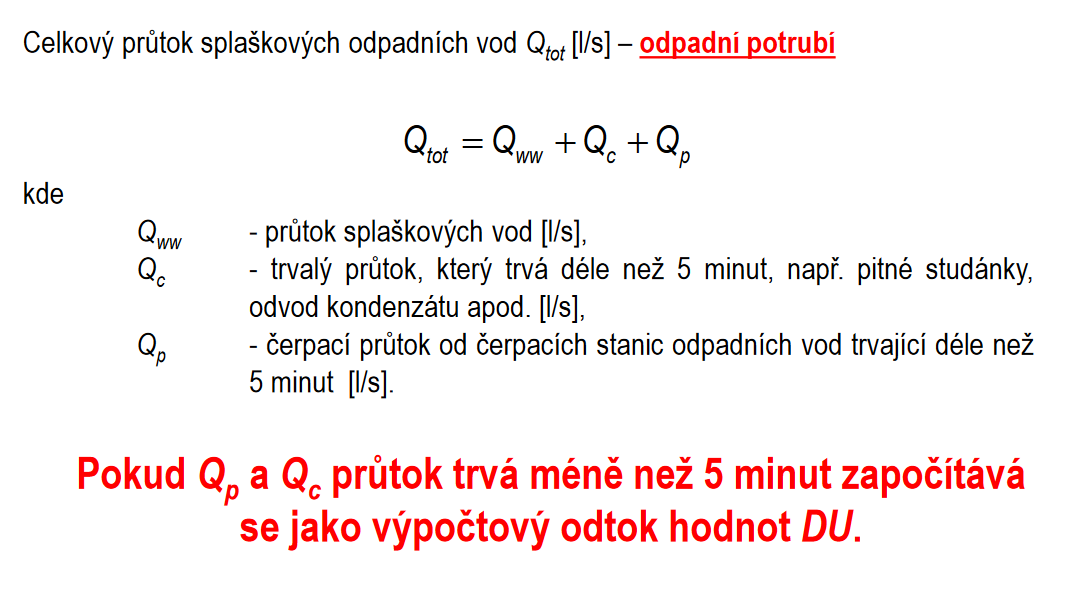 Zdroj: http://users.fs.cvut.cz/~vavrirom/ZTI/NEW/009_OD_2.pdfZdroj: http://voda.tzb-info.cz/kanalizace-splaskova/5118-zakladni-informace-k-problematice-vnitrni-kanalizace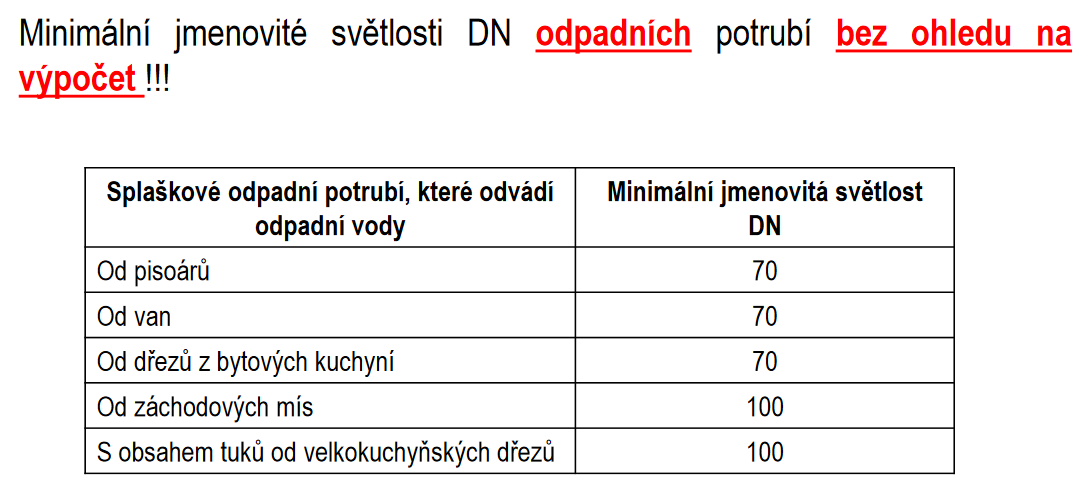 Zdroj: http://users.fs.cvut.cz/~vavrirom/ZTI/NEW/009_OD_2.pdfZdroj: http://voda.tzb-info.cz/kanalizace-splaskova/5118-zakladni-informace-k-problematice-vnitrni-kanalizace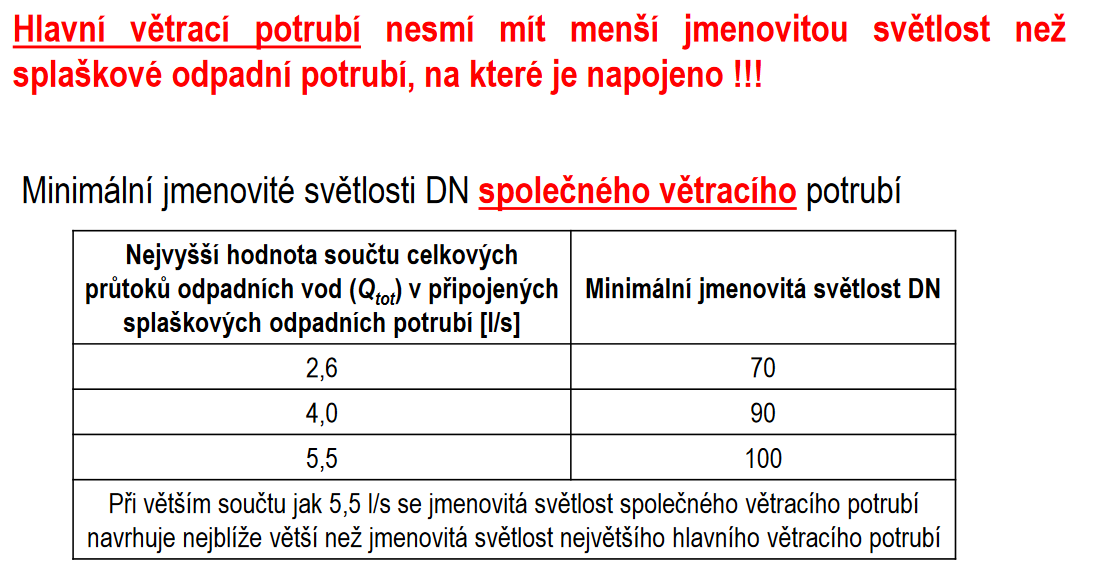 Zdroj: http://voda.tzb-info.cz/kanalizace-splaskova/5118-zakladni-informace-k-problematice-vnitrni-kanalizaceZdroj: http://users.fs.cvut.cz/~vavrirom/ZTI/NEW/009_OD_2.pdf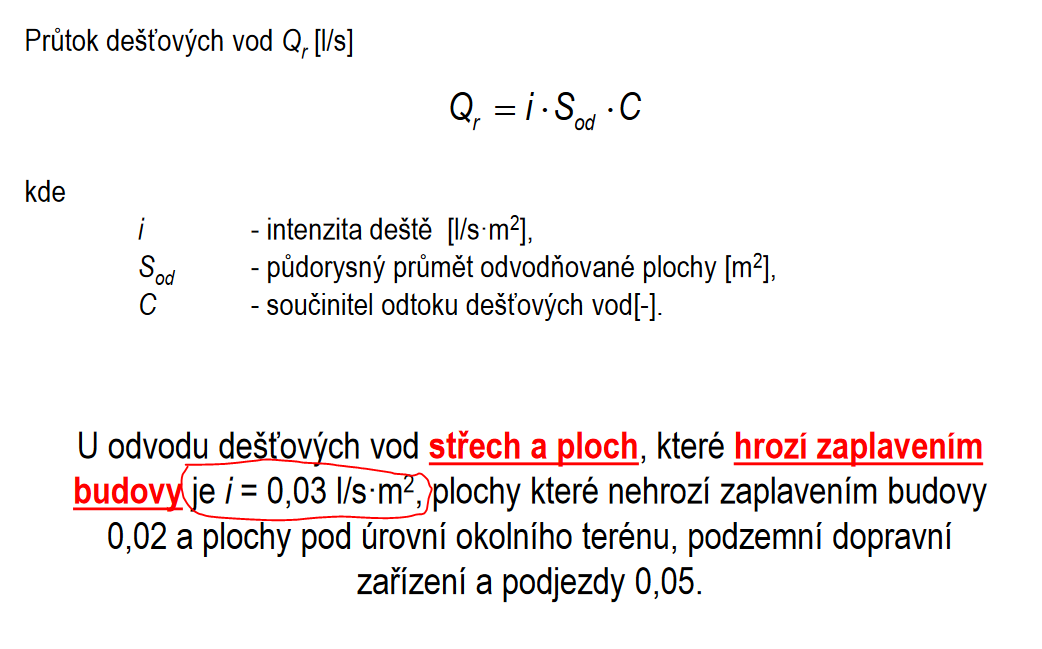 Zdroj: http://users.fs.cvut.cz/~vavrirom/ZTI/NEW/009_OD_2.pdfZdroj: http://voda.tzb-info.cz/kanalizace-splaskova/5118-zakladni-informace-k-problematice-vnitrni-kanalizace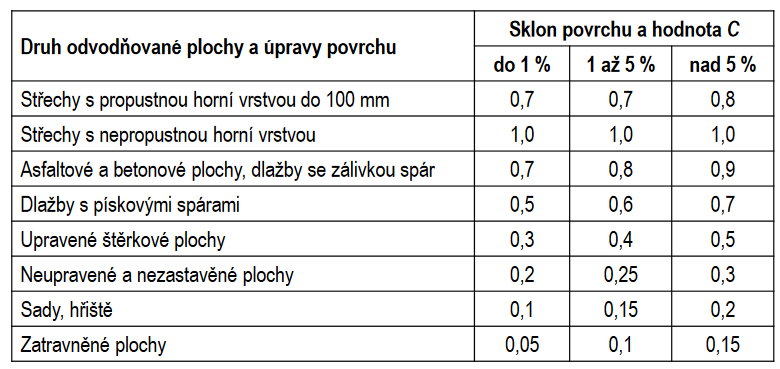 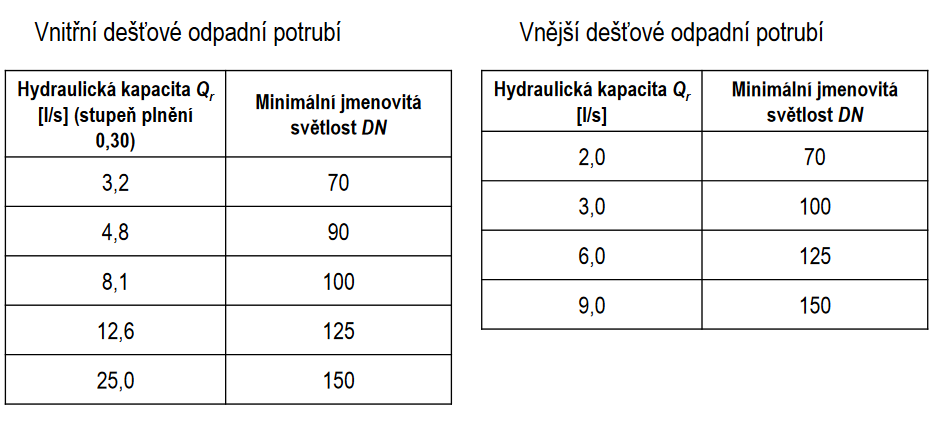 Zdroj: http://users.fs.cvut.cz/~vavrirom/ZTI/NEW/009_OD_2.pdf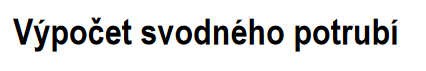 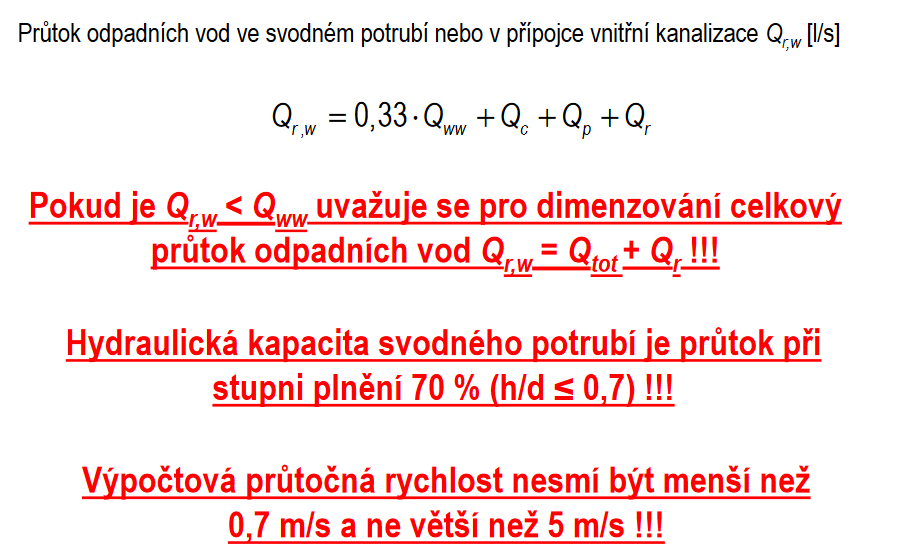 Zdroj: http://users.fs.cvut.cz/~vavrirom/ZTI/NEW/009_OD_2.pdfZdroj: http://voda.tzb-info.cz/kanalizace-splaskova/5118-zakladni-informace-k-problematice-vnitrni-kanalizacePŘÍLOHY PRO POSOUZENÍ DN POTRUBÍP1. NEVĚTRANÉ PŘIPOJOVACÍ POTRUBÍ – největší počet kolen nad 67,5° (poznámka napojovací koleno není zahrnuto) je 3 ks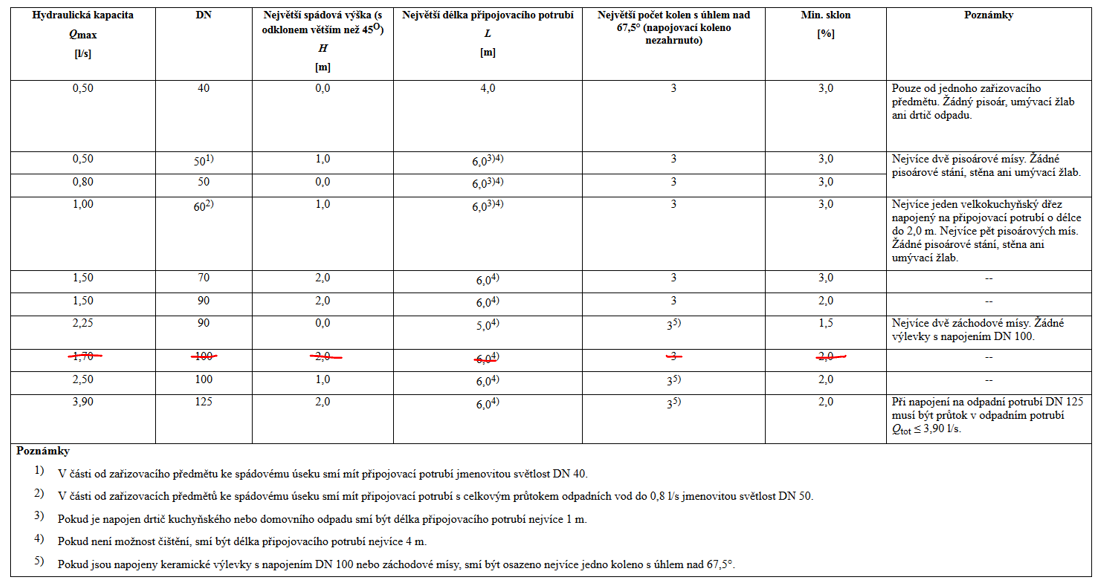 Poznámka: Místo DN 90 navrhujte 110.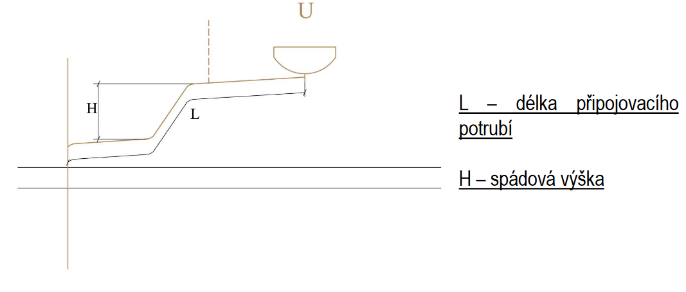 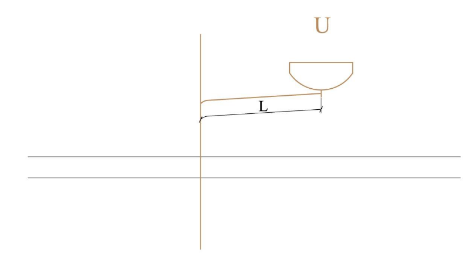 Zdroj: https://www.fce.vutbr.cz/TZB/vrana.j/P2. HYDRAULICKÉ KAPACITY SPLAŠKOVÉHO ODPADNÍHO POTRUBÍ S HLAVNÍM VĚTRACÍM POTRUBÍM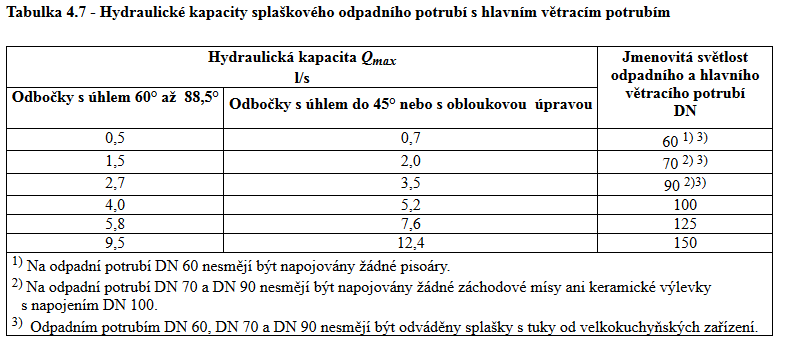 Zdroj: https://www.fce.vutbr.cz/TZB/vrana.j/P3. HYDRAULICKÉ KAPACITY QMAX NEVĚTRANÉHO SPLAŠKOVÉHO ODPADNÍHO POTRUBÍ UKONČENÉHO ZÁTKOU.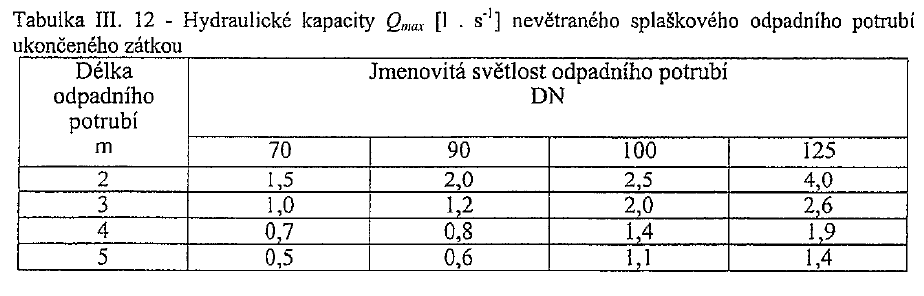 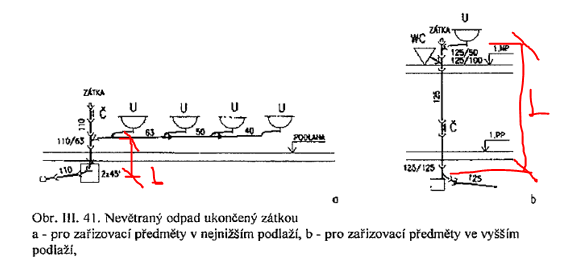 P4. HYDRAULICKÉ KAPACITY SPLAŠKOVÝCH DEŠŤOVÝCH ODPADNÍCH POTRUBÍ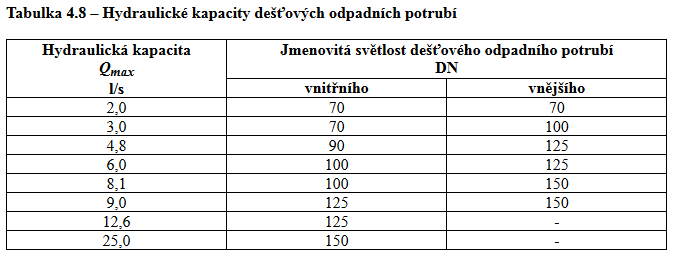 Zdroj: https://www.fce.vutbr.cz/TZB/vrana.j/P5. HYDRAULICKÉ KAPACITY QMAX PŘI STUPNI PLNĚNÍ 70% PRO SVODNÉ POTRUBÍ NEBO KANALIZAČNÍ PŘÍPOJKY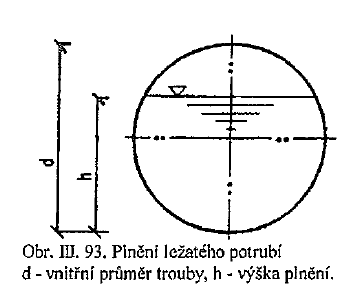 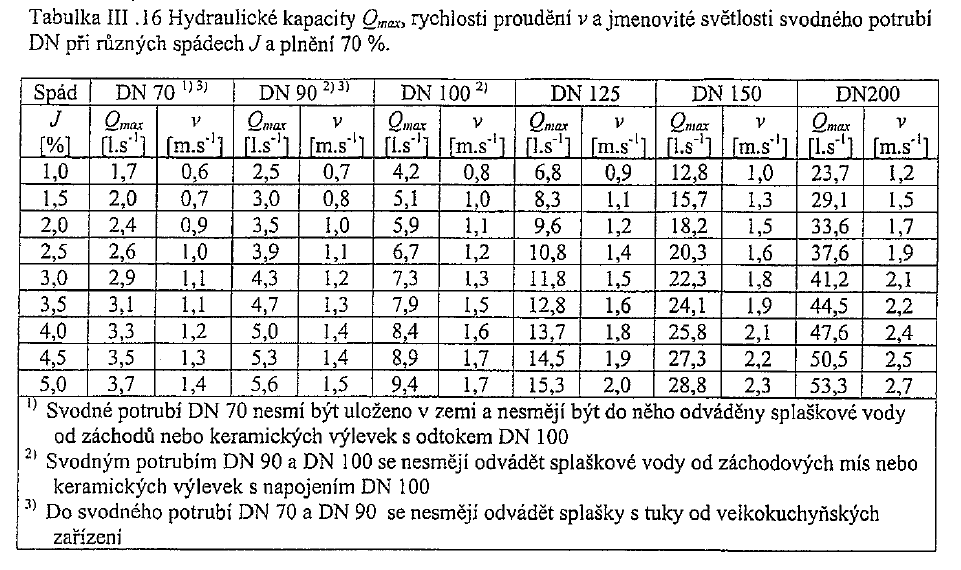 - - - - - - - - - - - - - - - - - - - - - - - - - - - - - - - - - 